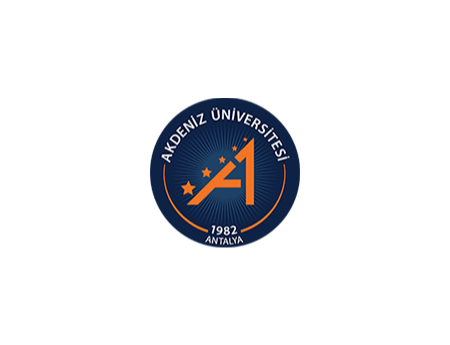 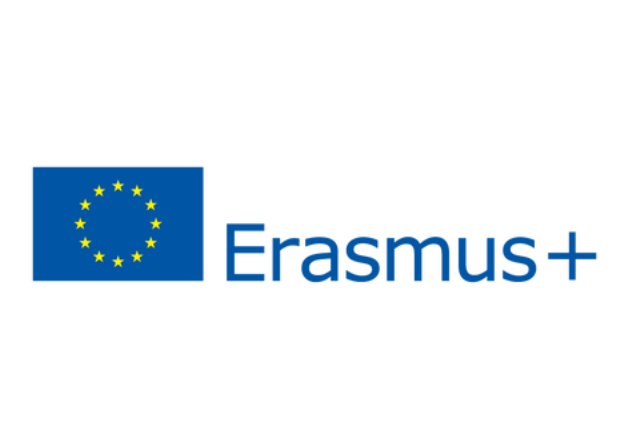 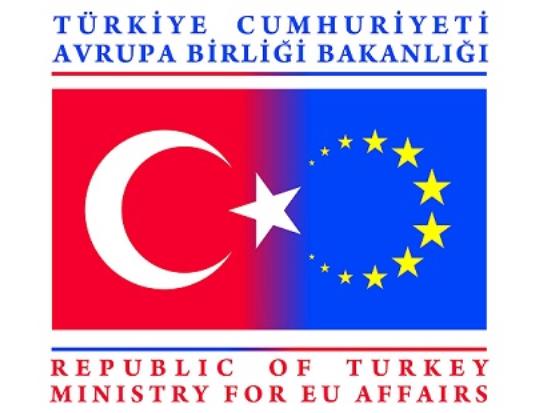 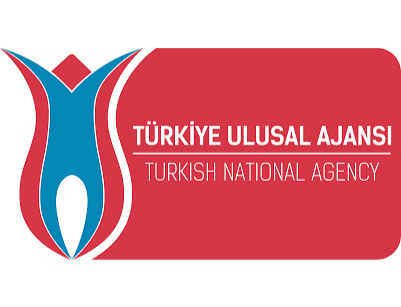 CERTIFICATE OF CONFIRMATION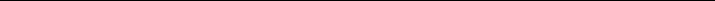 We hereby confirm that……………,
fromAkdeniz University has completed his/her teaching/training mobility underErasmus+ Staff Mobility Programmeat………………………..during the …./…./…… - …./…./……Date: …./…./……
Signature: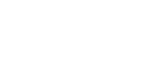 
Stamp:Name and function of the authorized person at host institution :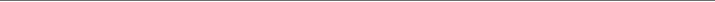 Address: Rektörlük 6. Kat Yerleşke Antalya, , /Antalya/TürkiyePhone: 0242 310 2195Fax: 0242 310 6629E-Mail: erasmus@akdeniz.edu.trWeb: www.akdeniz.edu.tr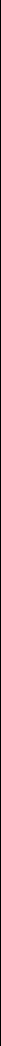 